End point trap rule	The use of the end points complicates the evaluation in two ways.  First the end values need to be divided by 2, secondly they need to be calculated and this may involve analytically expanding functions such as (1-cos(x))/x2.  There are advantages:The points evaluated are the ones actually used.Placing N points in the center of each region allows N2N with N new function evaluations.Evaluations with two different values of N allow the error term to be estimated and removed. Richardson.doc	The code accurate to order h2 for end point trap rule is in the box to the left.  Start with Midpoint Traprule.doc Equation (10)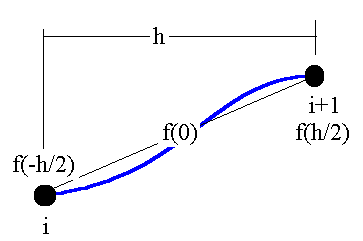 The values of f(xi) need to be found.Start with the expressions at (hi/2   Add these two to find thatOr equivalentlyNote that there are only even derivatives in this expansion.  Substitute this into to findUse  to Integrate f’’OrTo this accuracy the sum of fiv is the difference of the values of f’’’, so that   becomesSo thatThe coefficients of the h2 and h4 terms are larger than those in midpoint integration, but the powers of h are the same. Testing	Let h=1 Checks the - 1/12 in the h2 term
Checks the +1/720 in the h4 termThis means that a Lagrange polynomial through 6 points will integrate exactly.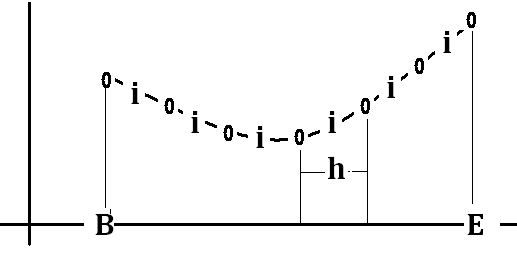 Figure 1 7 points with intervals h, 5 internal points, and 6 half interval points.